          Додаток 1до рішення виконавчого  комітету міської радивід 28.07.2022 року №243Схема розташування майданчика для розміщення контейнерів для збору побутових відходів  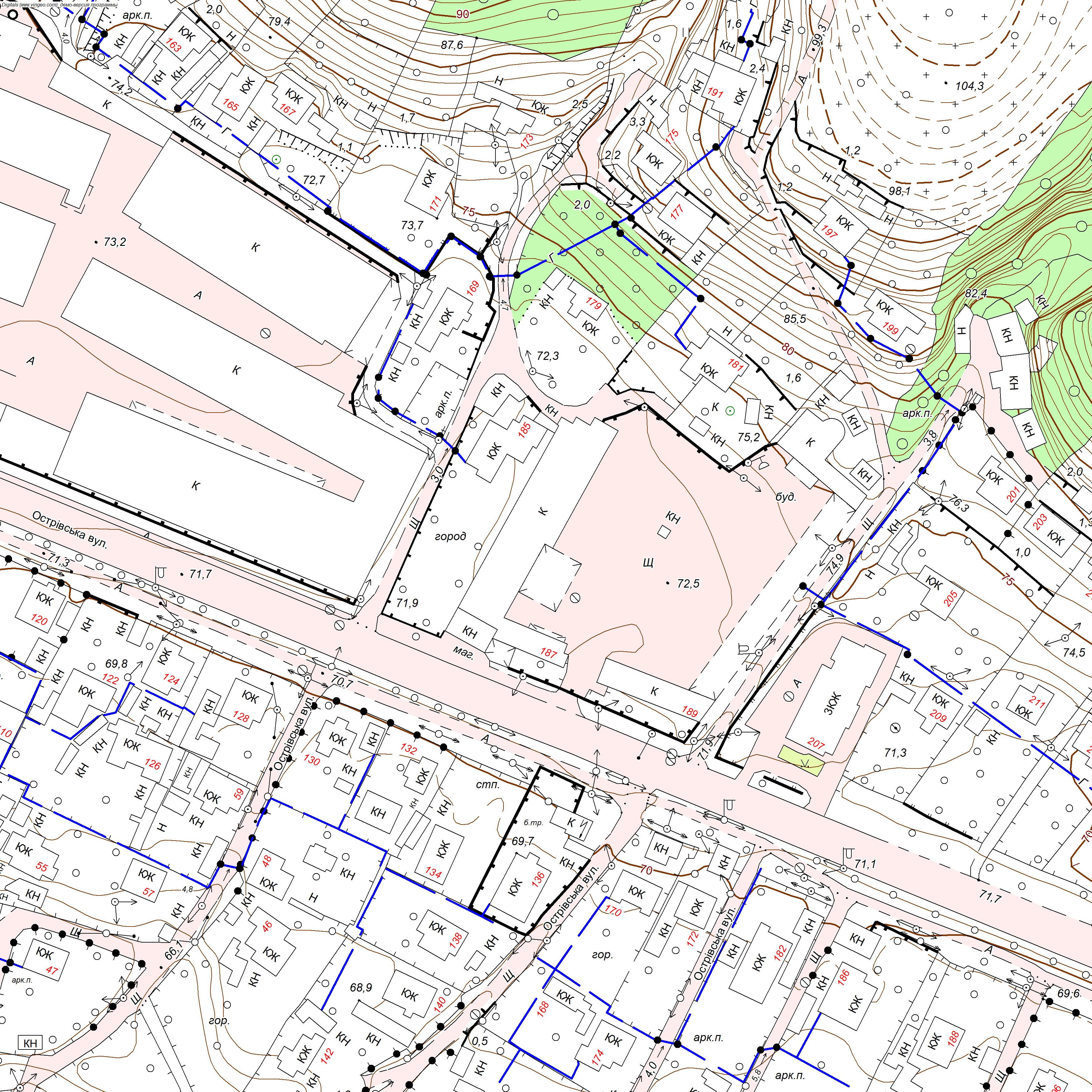 Місце розташування майданчика для розміщення контейнерів для збору побутових відходів по вул. Острівській, навпроти будинку №207 в м. Могилеві-Подільському Вінницької області.                  В.о. керуючого справами виконкому,                  заступник міського голови з питань діяльності виконавчих органів                                             Михайло СЛОБОДЯНЮК